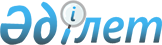 О внесении изменений в решение маслихата района имени Габита Мусрепова от 27 декабря 2022 года № 24-5 "Об утверждении бюджета района имени Габита Мусрепова на 2023-2025 годы"Решение маслихата района имени Габита Мусрепова Северо-Казахстанской области от 14 сентября 2023 года № 8-1
      Маслихат района имени Габита Мусрепова Северо-Казахстанской области РЕШИЛ:
      1. Внести в решение маслихата района имени Габита Мусрепова "Об утверждении бюджета района имени Габита Мусрепова на 2023-2025 годы" от 27 декабря 2022 года № 24-5 следующие изменения:
      пункт 1 изложить в новой редакции:
       "1. Утвердить бюджет района имени Габита Мусрепова на 2023-2025 годы согласно приложениям 1, 2, 3, 4, 5 и 6 к настоящему решению соответственно, в том числе на 2023 год в следующих объемах:
      1) доходы – 6 418 635,4 тысячи тенге:
      налоговые поступления – 2 196 211,3 тысячи тенге;
      неналоговые поступления – 71 590 тысяч тенге;
      поступления от продажи основного капитала – 414 351 тысяча тенге;
      поступления трансфертов – 3 736 483,1 тысяча тенге; 
      2) затраты – 6 607 437,2 тысячи тенге; 
      3) чистое бюджетное кредитование – 36 908 тысяч тенге:
      бюджетные кредиты – 129 375 тысяч тенге;
      погашение бюджетных кредитов – 92 467 тысяч тенге;
      4) сальдо по операциям с финансовыми активами – 0:
      приобретение финансовых активов – 0;
      поступления от продажи финансовых активов государства – 0;
      5) дефицит (профицит) бюджета – - 225 709,8 тысяч тенге;
      6) финансирование дефицита (использование профицита) бюджета – 225 709,8 тысяч тенге:
      поступление займов – 493 558 тысяч тенге;
      погашение займов – 471 118 тысяч тенге;
      используемые остатки бюджетных средств – 203 269,8 тысяч тенге.";
      приложение 1 к указанному решению изложить в новой редакции, согласно приложению к настоящему решению.
      2. Настоящее решение вводится в действие с 1 января 2023 года. Бюджет района имени Габита Мусрепова на 2023 год
					© 2012. РГП на ПХВ «Институт законодательства и правовой информации Республики Казахстан» Министерства юстиции Республики Казахстан
				
      Председатель маслихата района имени Габита МусреповаСеверо-Казахстанской области 

С. Баумаганбетов
Приложение к решению маслихата района имени Габита Мусрепова Северо-Казахстанской областиот 14 сентября 2023 года № 8-1Приложение 1 к решению маслихата района имени Габита Мусрепова Северо- Казахстанской области от27 декабря 2022 года № 24-5
Категория
Класс
Подкласс
Наименование
Сумма (тысяч тенге)
1. Доходы
6 418 635,4
1
Налоговые поступления
2 196 211,3
01
Подоходный налог
578 567,3
1
Корпоративный подоходный налог
578 567,3
03
Социальный налог
970 898
1
Социальный налог
970 898
04
Налоги на собственность
309 570
1
Налоги на имущество
309 570
05
Внутренние налоги на товары, работы и услуги
259 776
2
Акцизы
5 627
3
Поступления за использование природных и
других ресурсов
231 974
4
Сборы за ведения предпринимательской и
профессиональной деятельности
22 175
08
Обязательные платежи, взимаемые за
совершение юридически значимых действий и (или) выдачу документов уполномоченными на то государственными органами или
должностными лицами
77 400
1
Государственная пошлина
77 400
2
Неналоговые поступления
71 590
01
Доходы от государственной собственности
47 427
5
Доходы от аренды имущества, находящегося в
государственной собственности
17 100
7
Вознаграждения по кредитам, выданным из
государственного бюджета
26 327
9
Прочие доходы от государственной
собственности
4 000
04
Штрафы, пени, санкции, взыскания, налагаемые государственными учреждениями, финансируемыми из государственного бюджета, а также содержащимися и финансируемыми из бюджета (сметы расходов) Национального Банка Республики Казахстан
6 600
1
Штрафы, пени, санкции, взыскания, налагаемые государственными учреждениями, финансируемыми из государственного бюджета, а также содержащимися и финансируемыми из бюджета (сметы расходов) Национального Банка Республики Казахстан, за исключением поступлений от организаций нефтяного сектора
6 600
06
Прочие неналоговые поступления
17 563
1
Прочие неналоговые поступления
17 563
3
Поступления от продажи основного капитала
414 351
01
Продажа государственного имущества,
закрепленного за государственными учреждениями
414 351
1
Поступления от продажи имущества, закрепленного за государственными
учреждениями
414 351
4
Поступления трансфертов
3 736 483,1
01
Трансферты из нижестоящих органов государственного управления
400,5
03
Трансферты из бюджетов городов районного значения, сел, поселков, сельских округов
400,5
02
Трансферты из вышестоящих органов
государственного управления
3 736 082,6
2
Трансферты из областного бюджета
3 736 082,6 
Функциональная
группа
Администратор бюджетных программ
Программа
Наименование
Сумма (тысяч тенге)
2. Затраты
6 607 437,2
01
Государственные услуги общего характера
1 507 404,9
112
Аппарат маслихата района (города областного
значения)
45 135,5
001
Услуги по обеспечению деятельности маслихата
района (города областного значения)
45 135,5
122
Аппарат акима района (города областного
значения)
390 111,1
001
Услуги по обеспечению деятельности акима
района (города областного значения)
257 216,4
003
Капитальные расходы государственного органа
4 978,8
113
Целевые текущие трансферты из местных
бюджетов
127 915,9
459
Отдел экономики и финансов района (города
областного значения)
75 938
001
Услуги по реализации государственной политики в области формирования и развития экономической политики, государственного
планирования, исполнения бюджета и управления коммунальной собственностью
района (города областного значения)
73 254
003
Проведение оценки имущества в целях
налогообложения
1 664
010
Приватизация, управление коммунальным имуществом, постприватизационная
деятельность и регулирование споров, связанных с этим
520
015
Капитальные расходы государственного органа
500
495
Отдел архитектуры, строительства, жилищно- коммунального хозяйства, пассажирского
транспорта и автомобильных дорог района (города областного значения)
996 220,3
001
Услуги по реализации государственной политики на местном уровне в области архитектуры, строительства, жилищно-коммунального хозяйства, пассажирского транспорта и автомобильных дорог
138 245,5
003
Капитальные расходы государственного органа
66 870
113
Целевые текущие трансферты нижестоящим
бюджетам
791 104,8
02
Оборона
51 998,2
122
Аппарат акима района (города областного
значения)
22 822,1
005
Мероприятия в рамках исполнения всеобщей
воинской обязанности
22 822,1
122
Аппарат акима района (города областного
значения)
29 176,1
006
Предупреждение и ликвидация чрезвычайных ситуаций масштаба района (города областного
значения)
13 463,5
007
Мероприятия по профилактике и тушению степных пожаров районного (городского) масштаба, а также пожаров в населенных пунктах, в которых не созданы органы
государственной противопожарной службы
15 712,6
03
Общественный порядок, безопасность, правовая, судебная, уголовно-исполнительная
деятельность
6 720
495
Отдел архитектуры, строительства, жилищно- коммунального хозяйства, пассажирского
транспорта и автомобильных дорог района (города областного значения)
6 720
019
Обеспечение безопасности дорожного движения
в населенных пунктах
6 720
06
Социальная помощь и социальное обеспечение
860 072
451
Отдел занятости и социальных программ района
(города областного значения)
20 598
005
Государственная адресная социальная помощь
20 598
451
Отдел занятости и социальных программ района
(города областного значения)
839 474
002
Программа занятости
89 143,6
004
Оказание социальной помощи на приобретение топлива специалистам здравоохранения, образования, социального обеспечения, культуры, спорта и ветеринарии в сельской местности в соответствии с законодательством Республики Казахстан
14 304
006
Оказание жилищной помощи
1 011
007
Социальная помощь отдельным категориям нуждающихся граждан по решениям местных
представительных органов
38 886
010
Материальное обеспечение детей с инвалидностью, воспитывающихся и обучающихся на дому
3 154
014
Оказание социальной помощи нуждающимся
гражданам на дому
283 840,4
017
Обеспечение нуждающихся лиц с инвалидностью протезно-ортопедическими, сурдотехническими и тифлотехническими средствами, специальными средствами
передвижения, обязательными гигиеническими средствами, а также предоставление услуг
санаторно-курортного лечения, специалиста
жестового языка, индивидуальных помощников
в соответствии с индивидуальной программой реабилитации лица с инвалидностью
60 972,9
023
Обеспечение деятельности центров занятости
населения
60 476,7
001
Услуги по реализации государственной политики на местном уровне в области обеспечения занятости и реализации социальных программ для населения
50 391,3
011
Оплата услуг по зачислению, выплате и
доставке пособий и других социальных выплат
1 294,1
061
Содействие добровольному переселению лиц для повышения мобильности рабочей силы
236 000
07
Жилищно-коммунальное хозяйство
980 718,5
495
Отдел архитектуры, строительства, жилищно- коммунального хозяйства, пассажирского
транспорта и автомобильных дорог района (города областного значения)
939 718,5
007
Проектирование и (или) строительство, реконструкция жилья коммунального
жилищного фонда
365 183
008
Организация сохранения государственного
жилищного фонда
53 988
033
Проектирование, развитие и (или) обустройство
инженерно-коммуникационной инфраструктуры
99 748
026
Организация эксплуатации тепловых сетей, находящихся в коммунальной собственности районов (городов областного значения)
24 000
058
Развитие системы водоснабжения и водоотведения в сельских населенных пунктах
252 799,5
098
Приобретение жилья коммунального жилищного фонда
144 000
495
Отдел архитектуры, строительства, жилищно- коммунального хозяйства, пассажирского
транспорта и автомобильных дорог района (города областного значения)
41 000
016
Функционирование системы водоснабжения и водоотведения
41 000
08
Культура, спорт, туризм и информационное
пространство
928 860,2
478
Отдел внутренней политики, культуры и
развития языков района (города областного значения)
300 867,9
009
Поддержка культурно-досуговой работы
300 867,9
495
Отдел архитектуры, строительства, жилищно- коммунального хозяйства, пассажирского
транспорта и автомобильных дорог района (города областного значения)
232 000
036
Развитие объектов культуры
232 000
465
Отдел физической культуры и спорта района
(города областного значения)
57 215
001
Услуги по реализации государственной
политики на местном уровне в сфере физической культуры и спорта
21 240
006
Проведение спортивных соревнований на
районном (города областного значения) уровне
21 424
007
Подготовка и участие членов сборных команд района (города областного значения) по
различным видам спорта на областных спортивных соревнованиях
14 551
495
Отдел архитектуры, строительства, жилищно- коммунального хозяйства, пассажирского
транспорта и автомобильных дорог района (города областного значения)
85 832,7
021
Развитие объектов спорта
85 832,7
478
Отдел внутренней политики, культуры и
развития языков района (города областного значения)
252 944,6
005
Услуги по проведению государственной
информационной политики
18 235
007
Функционирование районных (городских)
библиотек
153 580
008
Развитие государственного языка и других
языков народа Казахстана
1 399
001
Услуги по реализации государственной политики на местном уровне в области внутренней политики, культуры, развития
языков и спорта
48 506,1
004
Реализация мероприятий в сфере молодежной
политики
14 224,5
032
Капитальные расходы подведомственных
государственных учреждений и организаций
17 000
09
Топливно-энергетический комплекс и недропользование
1 000
495
Отдел архитектуры, строительства, жилищно- коммунального хозяйства, пассажирского
транспорта и автомобильных дорог района (города областного значения)
1 000
009
Развитие теплоэнергетической системы 
1 000
010
Сельское, водное, лесное, рыбное хозяйство, особо охраняемые природные территории, охрана окружающей среды и животного мира,
земельные отношения
127 980,3
474
Отдел сельского хозяйства и ветеринарии
района (города областного значения)
71 722,1
001
Услуги по реализации государственной политики на местном уровне в сфере сельского
хозяйства и ветеринарии
54 175,2
003
Капитальные расходы государственного органа
17 546,9
463
Отдел земельных отношений района (города
областного значения)
25 458,2
001
Услуги по реализации государственной политики в области регулирования земельных
отношений на территории района (города областного значения)
25 208,2
007
Капитальные расходы государственного органа
250
459
Отдел экономики и финансов района (города
областного значения)
30 800
099
Реализация мер по оказанию социальной
поддержки специалистов
30 800
011
Промышленность, архитектурная,
градостроительная и строительная деятельность
25 060
495
Отдел архитектуры, строительства, жилищно- коммунального хозяйства, пассажирского
транспорта и автомобильных дорог района (города областного значения)
25 060
005
Разработка схем градостроительного развития территории района и генеральных планов
населенных пунктов
25 060
012
Транспорт и коммуникации
1 218 863,5
495
Отдел архитектуры, строительства, жилищно- коммунального хозяйства, пассажирского
транспорта и автомобильных дорог района (города областного значения)
1 218 863,5
022
Развитие транспортной инфраструктуры
45 000
023
Обеспечение функционирования автомобильных дорог
61 242,3
034
Реализация приоритетных проектов
транспортной инфраструктуры
733 949,9
039
Субсидирование пассажирских перевозок по социально значимым городским (сельским),
пригородным и внутрирайонным сообщениям
10 000
045
Капитальный и средний ремонт автомобильных дорог районного значения и улиц населенных пунктов
368 671,3
013
Прочие
515 276
469
Отдел предпринимательства района (города
областного значения)
23 121,3
001
Услуги по реализации государственной
политики на местном уровне в области развития предпринимательства
23 121,3
495
Отдел архитектуры, строительства, жилищно- коммунального хозяйства, пассажирского
транспорта и автомобильных дорог района (города областного значения)
107 838,7
055
Развитие индустриальной инфраструктуры в рамках Государственной программы поддержки и развития бизнеса "Дорожная карта бизнеса-2025"
107 838,7
459
Отдел экономики и финансов района (города
областного значения)
56 076
012
Резерв местного исполнительного органа района
(города областного значения)
56 076
495
Отдел архитектуры, строительства, жилищно- коммунального хозяйства, пассажирского
транспорта и автомобильных дорог района (города областного значения)
328 240
079
Развитие социальной и инженерной
инфраструктуры в сельских населенных пунктах в рамках проекта "Ауыл-Ел бесігі"
328 240
014
Обслуживание долга
26 327
459
Отдел экономики и финансов района (города
областного значения)
26 327
021
Обслуживание долга местных исполнительных органов по выплате вознаграждений и иных
платежей по займам из областного бюджета
26 327
015
Трансферты
357 156,6
459
Отдел экономики и финансов района (города
областного значения)
357 156,6
006
Возврат неиспользованных (недоиспользованных) целевых трансфертов
63,7
024
Целевые текущие трансферты из нижестоящего бюджета на компенсацию потерь вышестоящего бюджета в связи с изменением законодательства
90 040,2
038
Субвенции
257 586
053
Возврат сумм неиспользованных (недоиспользованных) целевых трансфертов на развитие, выделенных в истекшем финансовом году, разрешенных доиспользовать по решению местных исполнительных органов
0,4
054
Возврат сумм неиспользованных (недоиспользованных) целевых трансфертов, выделенных из республиканского бюджета за счет целевого трансферта из Национального фонда Республики Казахстан
9 466,3
3. Чистое бюджетное кредитование
36 908
010
Сельское, водное, лесное, рыбное хозяйство, особо охраняемые природные территории, охрана окружающей среды и животного мира,
земельные отношения
129 375
459
Отдел экономики и финансов района (города
областного значения)
129 375
018
Бюджетные кредиты для реализации мер
социальной поддержки специалистов
129 375
Категория
Класс
Под класс
Наименование
Сумма (тысяч тенге)
5
Погашение бюджетных кредитов
92 467
01
Погашение бюджетных кредитов
92 467
1
Погашение бюджетных кредитов, выданных из
государственного бюджета
92 467
4. Сальдо по операциям с финансовыми
активами
0
5. Дефицит (профицит) бюджета
- 225 709,8
6. Финансирование дефицита (использование
профицита) бюджета
225 709,8
7
Поступление займов
493 558
01
Внутренние государственные займы
493 558
2
Договоры займа
493 558
Функциональная группа
Администратор бюджетных программ
Программа
Наименование
Сумма (тысяч тенге)
016
Погашение займов
471 118
459
Отдел экономики и финансов района (города
областного значения)
471 118
005
Погашение долга местного исполнительного
органа перед вышестоящим бюджетом
471 118
Функциональная группа
Администратор
бюджетных программ
Программа
Наименование
Сумма (тысяч тенге)
8
Используемые остатки бюджетных средств
203 269,8
01
Остатки бюджетных средств
203 269,8
1
Свободные остатки бюджетных средств
203 269,8